20220613使用CSS來改變HTML網頁樣式(0a)在桌面建立一個d資料夾。(0b)用小畫家繪一隻狗並存在桌面的d資料夾中為dog.png(0c)用GIMP為dog.png加入透明色板並去背並匯出為dog.png(覆蓋掉原檔)。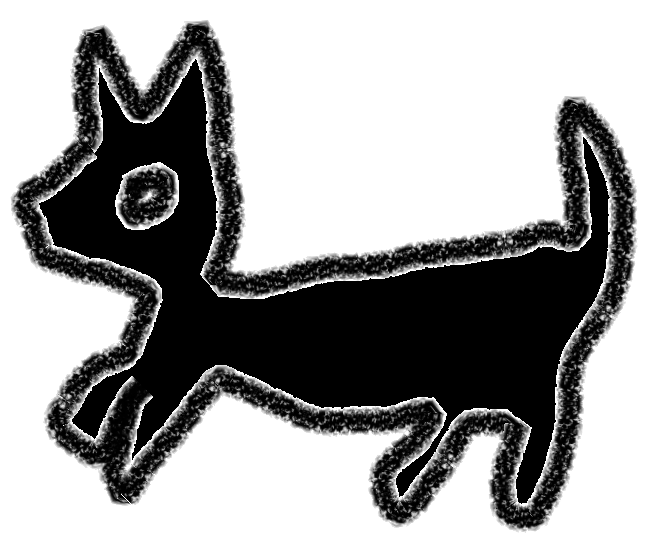 (0d)以下各檔內黃底部份的文字請使用自己的文字，不要和範例一致。(一)使用CSS設定文字(1a)用notepad(記事本)輸入如下文字並存入d資料夾檔名為d1.htm(存檔類型要選所有檔案)(1b)用任一種網頁瀏覽器開啟d1.htm 結果如下：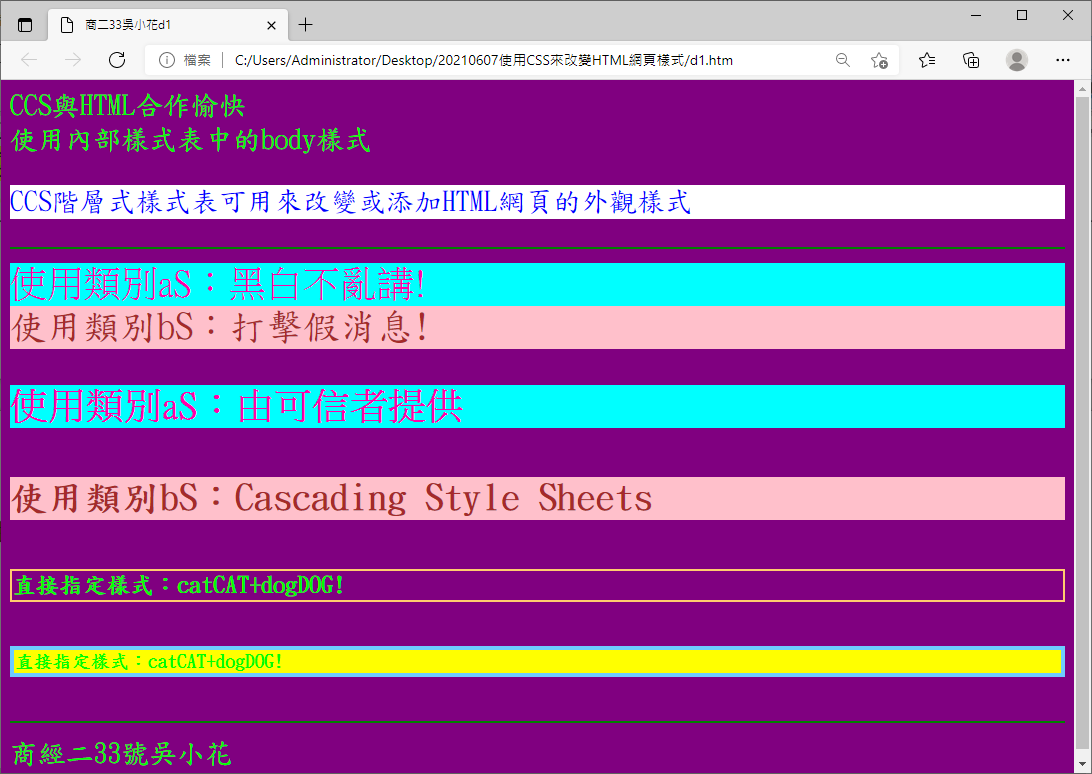 (二)使用CSS設定圖片：(2a)用notepad(記事本)輸入如下文字並存為d2.htm(存檔類型要選所有檔案)(2b)用任一種網頁瀏覽器開啟d2.htm 結果如下：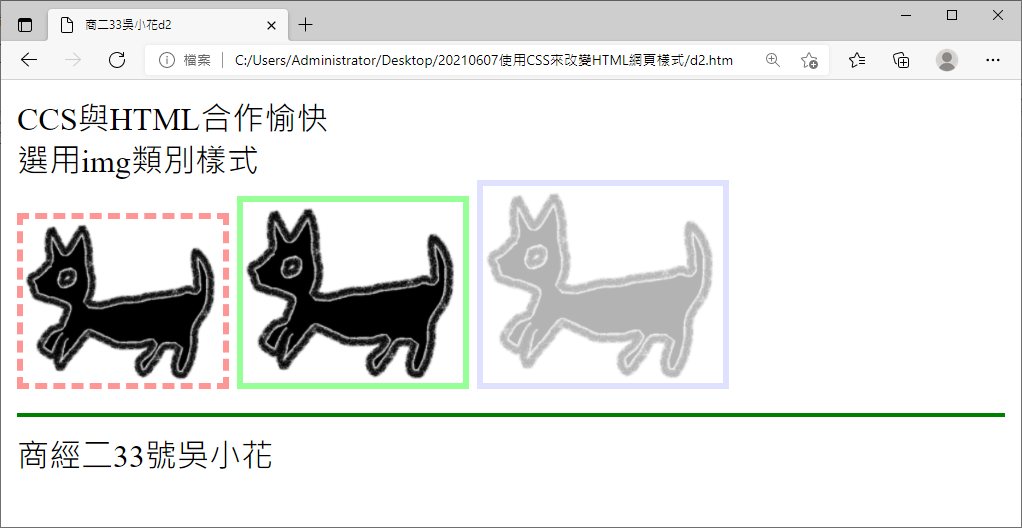 (三)使用CSS設定背景：(3a)用notepad(記事本)輸入如下文字並存為d3.htm(存檔類型要選所有檔案)(3b)用任一種網頁瀏覽器開啟d3.htm 結果如下：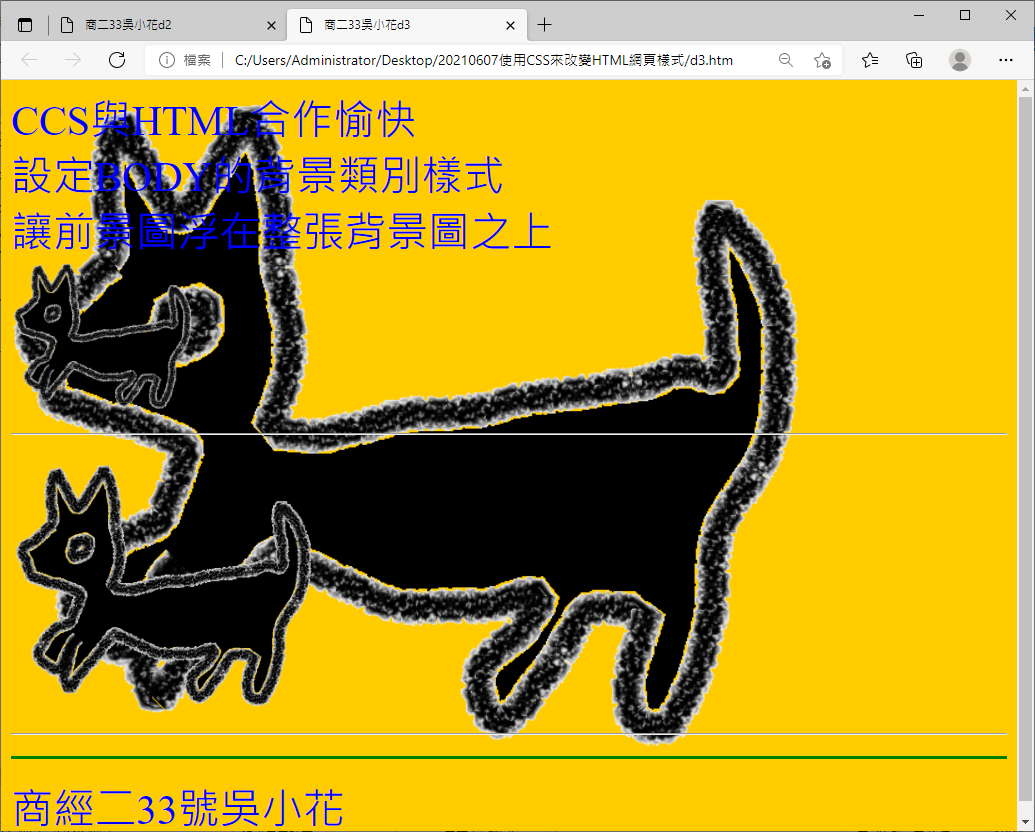 (四)使用CSS設定超連結：(4a)用notepad(記事本)輸入如下文字並存為d4.htm(存檔類型要選所有檔案)(4b)用任一種網頁瀏覽器開啟d4.htm 結果如下：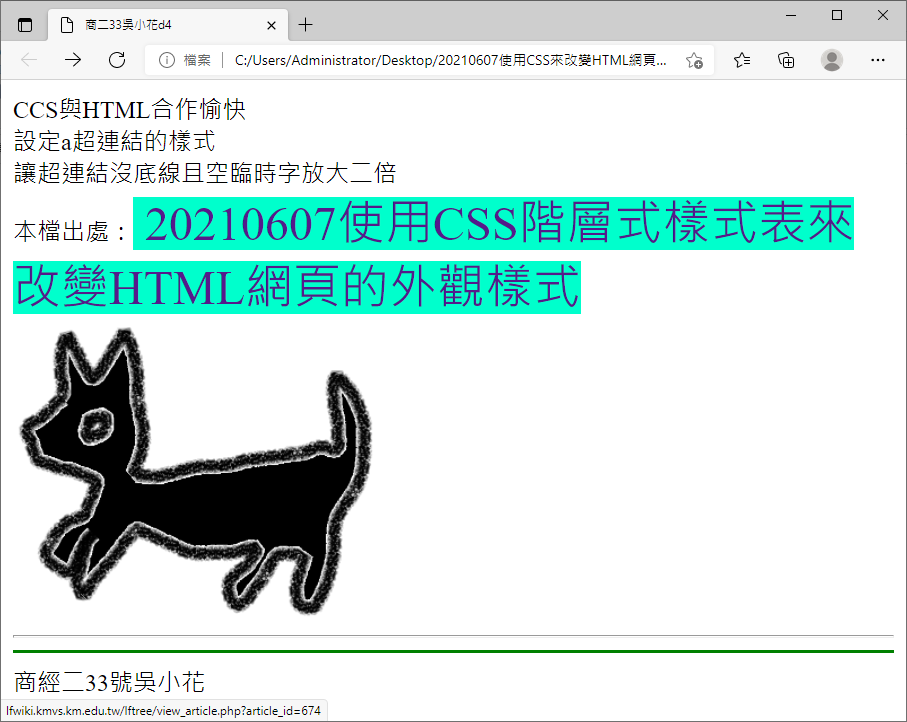 (5A) 用notepad(記事本)輸入如下文字並存為d5.htm(存檔類型要選所有檔案)(5B) 用任一種網頁瀏覽器開啟d5.htm 結果如下：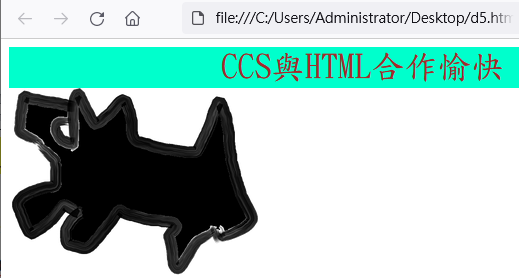 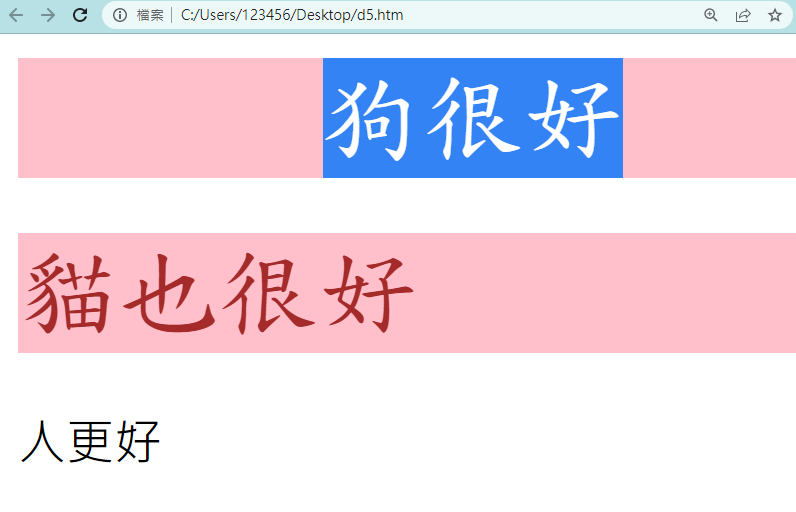 (6A) 用notepad(記事本)輸入如下文字並存為d5.htm(存檔類型要選所有檔案)(6B) 用任一種網頁瀏覽器開啟d6.htm 結果如下：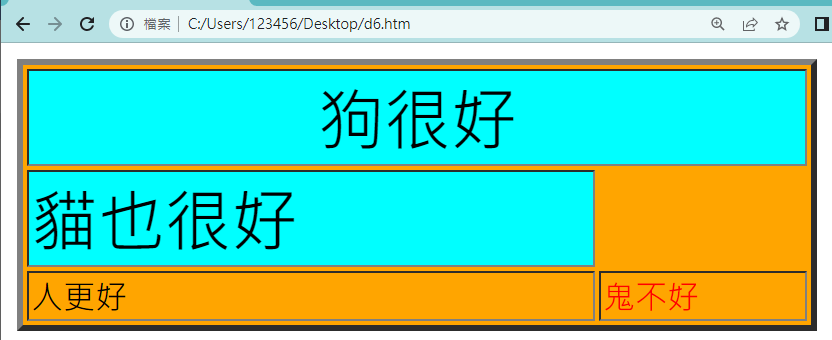 (7)本檔請寄給自己<head><title>商二33吳小花d1</title></head><style type="text/css">body{ font-size:19pt;  font-family:標楷體;      background-color:purple; color:#00FF00;}p{ background-color:white; color:blue;}/* 定義aS類別 */.aS{ font-size:25pt;  font-family:新細明體;     background-color:cyan;  color:#FF00AA;}/* 定義bS類別 */.bS{ font-size:25pt;  font-family:標楷體;     background-color:pink;  color:brown;}</style> <body>CCS與HTML合作愉快<br>使用內部樣式表中的body樣式<br><p>CCS階層式樣式表可用來改變或添加HTML網頁的外觀樣式</p><hr color=green><div class="aS">使用類別aS：黑白不亂講!</div><div class="bS">使用類別bS：打擊假消息!</div><h3 class="aS">使用類別aS：由可信者提供</h3><h4 class="bS">使用類別bS：Cascading Style Sheets</h4><h5 style="border:2px #ffcc6e solid;">直接指定樣式：catCAT+dogDOG!</h5><h6 style="border:4px #6eccff solid; background-color:yellow;">直接指定樣式：catCAT+dogDOG!</h6><hr color=green>商經二33號吳小花<br></body><head><title>商二33吳小花d2</title></head><style type="text/css">.iA{ border:3px #ff9696 dashed;}.iB{ border:3px #96ff96 solid;}.iC{ border:3px #9696ff solid; opacity:0.3;}</style> <body>CCS與HTML合作愉快<br>選用img類別樣式<br><img class="iA" src="dog.png" width=100><img class="iB" src="dog.png" width=110><img class="iC" src="dog.png" width=120><hr color=green>商經二33號吳小花<br></body><head><title>商二33吳小花d3</title></head><style type="text/css">body{   	background-image:url(dog.png);	background-color:#FFCC00;	background-repeat:no-repeat;	background-attachment:fixed;	color:#0000FF;	font-size:25pt;}</style> <body>CCS與HTML合作愉快<br>設定BODY的背景類別樣式<br>讓前景圖浮在整張背景圖之上<br><img src="dog.png" width=150> <hr><img src="dog.png" width=250> <hr><hr color=green>商經二33號吳小花<br></body><head><title>商二33吳小花d4</title></head><style type="text/css">a:link{   	background-color:#FFCC00;	text-decoration:none;}a:hover{   	background-color:#00FFCC;	font-size:200%;}</style> <body>CCS與HTML合作愉快<br>設定a超連結的樣式<br>讓超連結沒底線且空臨時字放大二倍<br>本檔出處：<a href="http://lfwiki.kmvs.km.edu.tw/lftree/view_article.php?article_id=674">20210607使用CSS階層式樣式表來改變HTML網頁的外觀樣式</a><img src="dog.png" width=250> <hr><hr color=green>商經二33號吳小花<br></body><style type="text/css">/* 定義user_data類別 */.user_data { font-size:25pt;  font-family:標楷體;     background-color:pink;  color:brown;}#user_num {text-align:center;background-color:#00FFCC;}</style> <body><div class="user_data" id="user_num">CCS與HTML合作愉快</div><img src="dog.png" width=250></body><style type="text/css">/* 定義user_data類別 */.user_data { font-size:25pt;  font-family:標楷體;     background-color:pink;  color:brown;}#user_num {text-align:center;}</style> <body><div class=user_data id=user_num>狗很好</div><BR><div class=user_data> 貓也很好</div><BR><div> 人更好</div></body><style type="text/css">.C0 { font-size:25pt;      background-color:cyan; }#C1 {text-align:center;}#A1 {width:100px; color:red;}#A2 {width:400px; background-color:orange;}</style> <body><TABLE border=3 id=A2> <TR><TD class=C0 id=C1 colspan=2>狗很好<TR><TD class=C0 > 貓也很好<TR><TD>人更好<TD id=A1> 鬼不好</TABLE></body>